박스 플롯 위젯박스 플롯 위젯은 보통 boxplot 쿼리의 결과를 시각화하는 방법으로 사용됩니다. 박스 플롯에 사용할 데이터는 최소값, 제1사분위수, 제2사분위수, 제3사분위수, 최대값에 대응하는 필드를 포함하고 있어야 합니다.박스 플롯 차트의 속성은 다음과 같습니다.기본 정보그룹박스 플롯을 그릴 대상 필드를 선택합니다.로그 스케일: 독립 변수의 타입이 숫자일 때, 로그 스케일 사용 여부를 선택할 수 있습니다(기본값: 선택 해제).종속 변수독립 변수의 변화에 따라 값을 확인할 필드를 선택합니다. 종속 변수는 세로축에 표시됩니다. 타입이 숫자인 필드만 종속 변수로 지정할 수 있습니다.로그 스케일로그 스케일 사용 여부(기본값: 선택 해제). 이 속성을 선택하면 종속 변수의 표시 단위가 실제 값들의 상대 분포에 따라 정해집니다.박스 플롯 변수 설정최소값, 제1사분위수, 제2사분위수, 제3사분위수, 최대값에 대응하는 필드를 지정합니다. boxplot 쿼리문을 사용하면 자동으로 설정됩니다.기타계열별 표시그룹에 여러 계열 값이 있을 경우, 계열 필드를 지정합니다. 계열 필드는 여러개를 지정할 수 있으며, 계열 이름과 색상을 추가할 수 있습니다.이벤트이벤트가 발생했을 때 위젯이 수행할 동작을 설정합니다.클릭사용자가 차트에서 특정 항목을 클릭했을 때 수행할 동작으로, 다음 중 하나를 선택하십시오(기본값: 사용 안 함).[쿼리 실행](event-actions#outline5)[필터링](event-actions#outline8)[브라우저 실행](event-actions#outline3)예제다음과 같은 값을 입력하여 위젯을 추가해보십시오.위젯 이름: 시간당 의심스러운 요청 발생 분포(박스 플롯)타입 선택: 차트데이터소스 선택: widget_example쿼리문timechart span=1h count
  | boxplot count새로고침 주기: 60초차트 타입: 박스 플롯그룹: count (로그 스케일: 선택 해제)로그 스케일: 선택박스 플롯 변수 설정: 자동으로 입력된 값을 사용계열별 표시: 사용 안함클릭: 사용 안함다음과 같이 결과가 나오는지 확인해보십시오.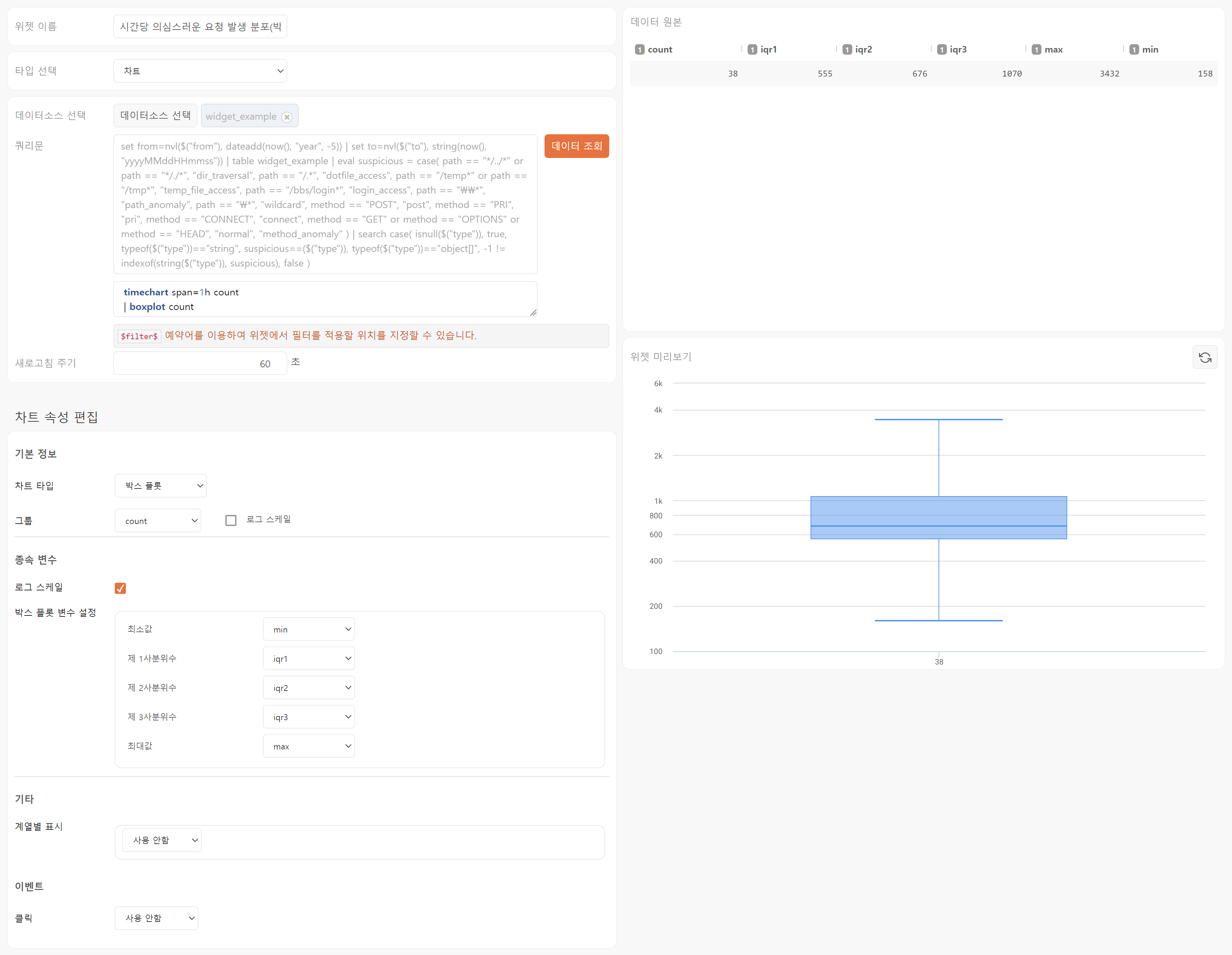 